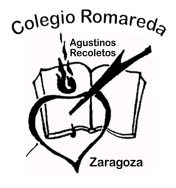 PLAN DE ORIENTACIÓN Y ACCIÓN TUTORIAL 2016-2017Entendemos la acción tutorial como una tarea educativa encaminada a orientar, tutelar y apoyar el proceso educativo de cada alumno con la intención de buscar las condiciones más favorables.Plantearemos esta tarea también como algo transversal e interdisciplinar en la que todos los profesores estarán implicados en las correspondientes áreas que impartan.	La acción tutorial la contemplaremos desde tres grandes bloques:El trabajo directo con los alumnos.Coordinación con el resto de profesores.Relaciones con los padres.Y a dos niveles:Tutoría individual.Tutoría en grupo.	Consideramos también 4 ámbitos de desarrollo personal a tener en cuenta para plantear los objetivos que nos proponemos.Aprender a pensar.Aprender a ser persona.Aprender a  comportarse y ser autónomo.-    Aprender a convivir.OBJETIVOS GENERALESTeniendo en cuenta el lema para el actual curso BIENAVENTURADOS LOS MISERICORDIOSOS PORQUE ELLOS ALCANZARAN LA MISERICORDIA y se trabajará la dimensión de la libertad como modo de despertar nuestra conciencia y valorar el encuentro con nosotros mismos y el compromiso con los demás:- Ilusión e interés por los problemas humanos, formativos y de crecimiento del alumno: Educar entendido como una labor de “sacar del interior del alumno”.- Cultivar la interioridad y el conocimiento personal entre nuestros alumnos- Aprender de y con nuestros alumnos: Desarrollar el modelo de “Acompañamiento personal”.- Capacidad de escucha, comunicación y disponibilidad.- Estima hacia el trabajo en grupo.- Madurez en juicios, opiniones y comportamientos. Ser comprensivos tolerantes y generosos.Los objetivos específicos para este curso dentro del plan tutorial son:Ayudar al que no sabeDar consejo al que lo necesita.Corregir al que se equivoca con humildadPerdonar al que nos ofende superando el resentimientoConsolar al triste, compadeciéndose y ayudándole a superar la situación. Soportar con paciencia los defectos del prójimo. Dividiremos las actividades en trimestres y profundizaremos especialmente en estas tres dimensiones del ser humano:1º trimestreMUNDO INTERIOR Y ACEPTACION PERSONAL, tomar conciencia de uno mismo y comunicarse con mayor calidad y calidez. 2º trimestreLIBERTAD Y CRECIMIENTO PERSONAL: evitar la indiferencia hacia los más necesitados y comprometerse con el que lo pasa mal.3º trimestreCONVIVENCIA y ENCUENTRO CON DIOS fomentando la apertura a los demás: abrirse a las grandes experiencias que dan sentido a la vida.PLAN DE TRABAJOEste curso, y desde los ámbitos de trabajo anteriormente nombrados, pensamos potenciar tres áreas de intervención desde la tutoría grupal que nos parecen muy importantes en el desarrollo de nuestros alumnos atendiendo al marco general del curso.1. Área de desarrollo personal integral ( Relajación, atención plena, gestión de emociones …focalización de la realidad)2. Área preventiva de salud y buen comportamiento (Hábitos saludables, habilidades sociales, comportamiento responsable, autoestima….hacerse cargo de la realidad)3. Área de Convivencia (resolución de conflictos, mediación, ayuda al necesitado, labor grupal, igualdad de género…cargar con la realidad)1. El área de desarrollo personal integral se centra en tres contenidos esenciales:El trabajo corporal, nos permite tomar conciencia de lo más íntimo de nosotros mismos, nos posibilita vivir con más serenidad en el “aquí y el ahora”, nos concede la oportunidad de comunicarnos con mayor calidez y calidad con cuantos nos rodean y, sobre todo, nos facilita el encuentro con el yo profundo donde se producen los diálogos más significativos y trascendentales del ser humano.Por medio de técnicas de relajación, masajes,  conciencia corporal, ejercicios de estiramiento y ritmos respiratorios se intenta potenciar el equilibrio físico y unificar el cuerpo con la dimensión interior de la persona.La integración emocional. Aprender a expresar sentimientos y emociones; aprender a compartir dudas, miedos… valorar nuestras potencialidades, aceptar nuestras carencias… serán algunos de los aspectos a trabajar en este apartado.A través de las dinámicas, de la reflexión   personal y grupal, del diálogo…se pretende aportar herramientas que permitan el autoconocimiento, pero, también, el descubrimiento de la individualidad del otro y la gestión de emociones.  Las emociones seleccionadas para trabajar el curso 16/17 son:2. Para el área de comportamiento (habilidades para la vida)  y hábitos saludables queremos abordar  desde estos dos ámbitos las siguientes facetas o tópicos:HABILIDADES PARA LA VIDAAutorrespetoAfrontar desafíosManejar la tensiónRelacionarseTomar decisiones                 HÁBITOS SALUDABLESConsumo de alcoholConsumo de tabacoActividad y descansoAlimentaciónSeguridadHigieneTodos estos tópicos se trabajarán desde los diferentes espacios de convivencia de los niños (colegio, familia calle)3. En el área de mejora de la convivencia abordaremos diferentes aspectos que con el paso de la edad van aflorando en el desarrollo natural de las relaciones. Este año y siguiendo el lema del colegio haremos especial hincapié en el valor de la misericordia, entendido como capacidad de empatizar, ponerse en el lugar del otro y ayudar desde el corazón. Habilidades Interacción - Resolución de conflictosAyuda al necesitado- empatíaColaboración en grupo- Participación socialMediaciónIgualdad de géneroDEPARTAMENTO DE ORIENTACION3ºinfantil1º/2º primaria3º primaria4º primaria5º/6º primariaQuietudQuietudRespiraciónRespiraciónVisualizaciónRespiraciónrespiraciónVisualizaciónVisualizaciónSilencio InteriorRelajación3ºinfantil1º/2º primaria3º primaria4º primaria5º/6º primariaternuraternuratensiónalegríaremordimientoamoramoraliviotristezaculpaenfadoodioculpacompasiónvergüenzairafelicidadremordimientoinseguridadirritaciónalegríaserenidad timidez